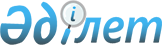 О внесении изменений в решение Аральского районного маслихата от 28 августа 2017 года № 97 "Об утверждении Правил оказания социальной помощи, установления размеров и определения перечня отдельных категорий нуждающихся граждан"
					
			Утративший силу
			
			
		
					Решение Аральского районного маслихата Кызылординской области от 27 августа 2018 года № 180. Зарегистрировано Департаментом юстиции Кызылординской области 25 сентября 2018 года № 6437. Утратило силу решением Аральского районного маслихата Кызылординской области от 12 февраля 2021 года № 13
      Сноска. Утратило силу решением Аральского районного маслихата Кызылординской области от 12.02.2021 № 13 (вводится в действие со дня первого официального опубликования).
      В соответствии с пунктом 2-3 статьи 6 Закона Республики Казахстан от 23 января 2001 года "О местном государственном управлении и самоуправлении в Республике Казахстан" и постановлением Правительства Республики Казахстан от 21 мая 2013 года № 504 "Об утверждении Типовых правил оказания социальной помощи, установления размеров и определения перечня отдельных категорий нуждающихся граждан" Аральский районный маслихат РЕШИЛ:
      1. Внести в решение Аральского районного маслихата от 28 августа 2017 года № 97 "Об утверждении Правил оказания социальной помощи, установления размеров и определения перечня отдельных категорий нуждающихся граждан" (зарегистрировано в Реестре государственной регистрации нормативных правовых актов за номером 5963, опубликовано 3 октября 2017 года в эталонном контрольном банке нормативных правовых актов Республики Казахстан) следующие изменения:
      в Правилах оказания социальной помощи, установления размеров и определения перечня отдельных категорий нуждающихся граждан, утвержденных указанным решением:
      9) подпункт пункта 2 изложить в новой редакции:
      "9) уполномоченная организация" – Аральский районный отдел филиала некоммерческого акционерного общества "Государственная корпорация" "Правительство для граждан" по Кызылординской области (далее - Отдел)";
      3 абзац пункта 8 изложить в новой редакции:
      "для получения академической степени "Бакалавр" после общеобразовательной школы и колледжа – раз в год не более 392 месячных расчетных показателей;";
      пункт 10 изложить в новой редакции:
      "10. После назначения социальной помощи, между уполномоченным органом и получателем социальной помощи заключается двухсторонний договор.".
      2. Настоящее решение вводится в действие со дня первого официального опубликования.
					© 2012. РГП на ПХВ «Институт законодательства и правовой информации Республики Казахстан» Министерства юстиции Республики Казахстан
				
      Председатель внеочередной двадцать
девятой сессии Аральского

Д. Жалгасбаев

      Секретарь Аральского районного
маслихата районного маслихата

Д.Мадинов

      СОГЛАСОВАНО:
Руководитель государственного
учреждения "Управление координации
занятости и социальных программ
Кызылординской области"
_______________ Т.Дуйсебаев
27 августа 2018 года.
